РОССИЙСКАЯ ФЕДЕРАЦИЯКАЛУЖСКАЯ ОБЛАСТЬГОРОДСКАЯ УПРАВА ГОРОДА КАЛУГИПОСТАНОВЛЕНИЕот 4 февраля 2020 г. N 23-пОБ УСТАНОВЛЕНИИ НОРМАТИВА СТОИМОСТИ 1 КВ. М ОБЩЕЙ ПЛОЩАДИЖИЛЬЯ ДЛЯ РАСЧЕТА РАЗМЕРА СОЦИАЛЬНОЙ ВЫПЛАТЫ,ПРЕДОСТАВЛЯЕМОЙ МОЛОДЫМ СЕМЬЯМВ соответствии с пунктом 13 Правил предоставления молодым семьям социальных выплат на приобретение (строительство) жилья и их использования, являющихся приложением N 1 к особенностям реализации отдельных мероприятий государственной программы Российской Федерации "Обеспечение доступным и комфортным жильем и коммунальными услугами граждан Российской Федерации", утвержденным постановлением Правительства Российской Федерации от 17.12.2010 N 1050, приказом Министерства строительства и жилищно-коммунального хозяйства Российской Федерации от 19.12.2019 N 827/пр "О нормативе стоимости одного квадратного метра общей площади жилого помещения по Российской Федерации на первое полугодие 2020 года и показателях средней рыночной стоимости одного квадратного метра общей площади жилого помещения по субъектам Российской Федерации на I квартал 2020 года", статьями 36 и 44 Устава муниципального образования "Город Калуга", решением Городской Думы города Калуги от 20.12.2019 N 278 "О временно исполняющем полномочия Городского Головы города Калуги"ПОСТАНОВЛЯЮ:1. Установить норматив стоимости 1 кв. м общей площади жилья в муниципальном образовании "Город Калуга" для расчета размера социальной выплаты, предоставляемой молодым семьям, в размере 41846 (сорок одна тысяча восемьсот сорок шесть) рублей.2. Норматив стоимости 1 кв. м общей площади жилья, предусмотренный пунктом 1 настоящего Постановления, установлен на I квартал 2020 года.3. Настоящее Постановление вступает в силу после его официального опубликования.4. Контроль за исполнением настоящего Постановления возложить на управление жилищно-коммунального хозяйства города Калуги.Временно исполняющий полномочияГородского Головы города КалугиД.А.ДенисовКС РФ: работодатель должен оплатить все сверхурочные часы, даже если они превысили максимумСотрудника нельзя привлекать к сверхурочной работе более чем на 120 часов в год. Однако это не означает, что часы, отработанные сверх максимума, оплачивать не нужно. На это указал Конституционный суд в отказном определении.Напомним, сотруднику по его желанию вместо повышенной оплаты сверхурочной работы можно предоставить дополнительное время отдыха.Документ: Определение Конституционного Суда РФ от 19.12.2019 N 3363-ОНельзя с одним работником заключить два основных трудовых договора одновременно, определил судС сотрудником заключили два трудовых договора: один - на полставки юрисконсульта, а другой - о дистанционной работе по защите интересов организации в суде. По второму договору ему должны были выплачивать вознаграждение за выигранные дела. Не получив обещанных выплат, сотрудник обратился в суд. Организация выдвинула встречное требование признать договор о дистанционной работе незаключенным.Суд встал на сторону работодателя. Два трудовых договора с одним сотрудником не могут действовать одновременно. Работа на месте или дистанционно - это лишь способ исполнения трудовой функции. За весь период работы сотруднику выплачивалась зарплата по первому договору без доплаты за ведение дел в судах. Это подтверждает, что стороны не договаривались о спорных выплатах.Суды и ранее указывали, что с работником нельзя одновременно заключить больше одного трудового договора по основной работе. К такому выводу приходили Мосгорсуд и Новосибирский областной суд.Документ: Апелляционное определение Верховного суда Республики Татарстан от 10.10.2019 по делу N 2-7/2019, 33-17750/2019Калужская областная организация Профсоюза работников народного образования и науки РФТел.факс: 57-64-69,  prokaluga@mail.ruКалуга, февраль, 2020ПРАВИТЕЛЬСТВО КАЛУЖСКОЙ ОБЛАСТИПОСТАНОВЛЕНИЕот 30 января 2020 г. N 57О МЕРОПРИЯТИЯХ ПО ОСУЩЕСТВЛЕНИЮ ЕДИНОВРЕМЕННЫХКОМПЕНСАЦИОННЫХ ВЫПЛАТ УЧИТЕЛЯМ, ПРИБЫВШИМ (ПЕРЕЕХАВШИМ)НА РАБОТУ В СЕЛЬСКИЕ НАСЕЛЕННЫЕ ПУНКТЫ, ЛИБО РАБОЧИЕПОСЕЛКИ, ЛИБО ПОСЕЛКИ ГОРОДСКОГО ТИПА, ЛИБО ГОРОДАС НАСЕЛЕНИЕМ ДО 50 ТЫС. ЧЕЛОВЕКВ соответствии с приложением N 23 "Правила предоставления и распределения субсидий из федерального бюджета бюджетам субъектов Российской Федерации в целях софинансирования расходных обязательств субъектов Российской Федерации по осуществлению единовременных компенсационных выплат учителям, прибывшим (переехавшим) на работу в сельские населенные пункты, либо рабочие поселки, либо поселки городского типа, либо города с населением до 50 тыс. человек, в рамках государственной программы Российской Федерации "Развитие образования" к государственной программе Российской Федерации "Развитие образования", утвержденной постановлением Правительства Российской Федерации от 26.12.2017 N 1642 "Об утверждении государственной программы Российской Федерации "Развитие образования" (в ред. постановлений Правительства Российской Федерации от 22.02.2018 N 187, от 30.03.2018 N 354, от 26.04.2018 N 507, от 11.09.2018 N 1083, от 04.10.2018 N 1192, от 19.12.2018 N 1595, от 22.01.2019 N 23, от 29.03.2019 N 368, от 29.03.2019 N 373, от 11.06.2019 N 752, от 14.08.2019 N 1044, от 09.11.2019 N 1430, от 30.11.2019 N 1570, от 30.11.2019 N 1571, от 07.12.2019 N 1618, от 19.12.2019 N 1720, от 27.12.2019 N 1880), постановлением Правительства Калужской области от 29.01.2019 N 38 "Об утверждении государственной программы Калужской области "Развитие общего и дополнительного образования в Калужской области" (в ред. постановлений Правительства Калужской области от 24.06.2019 N 397, от 28.06.2019 N 405, от 14.08.2019 N 509, от 09.09.2019 N 564, от 09.12.2019 N 777, от 12.12.2019 N 792) Правительство Калужской областиПОСТАНОВЛЯЕТ:1. Определить министерство образования и науки Калужской области уполномоченным органом исполнительной власти Калужской области на предоставление единовременных компенсационных выплат учителям, прибывшим (переехавшим) на работу в сельские населенные пункты, либо рабочие поселки, либо поселки городского типа, либо города с населением до 50 тыс. человек, а также утверждение перечня вакантных должностей педагогических работников в общеобразовательных организациях, при замещении которых осуществляется единовременная компенсационная выплата учителям, прибывшим (переехавшим) на работу в сельские населенные пункты, либо рабочие поселки, либо поселки городского типа, либо города с населением до 50 тыс. человек.2. Настоящее Постановление вступает в силу со дня его официального опубликования и применяется к правоотношениям, возникшим с 1 января 2020 года.Губернатор Калужской областиКалужская областная организация Профсоюза работников народного образования и науки РФТел.факс: 57-64-69,  prokaluga@mail.ruКалуга, февраль, 2020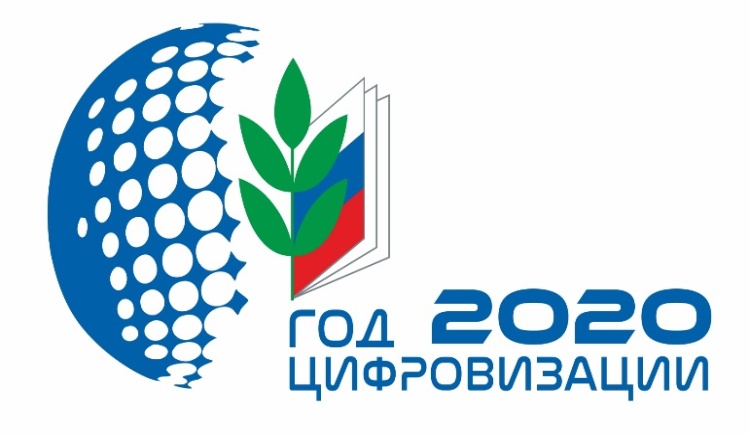 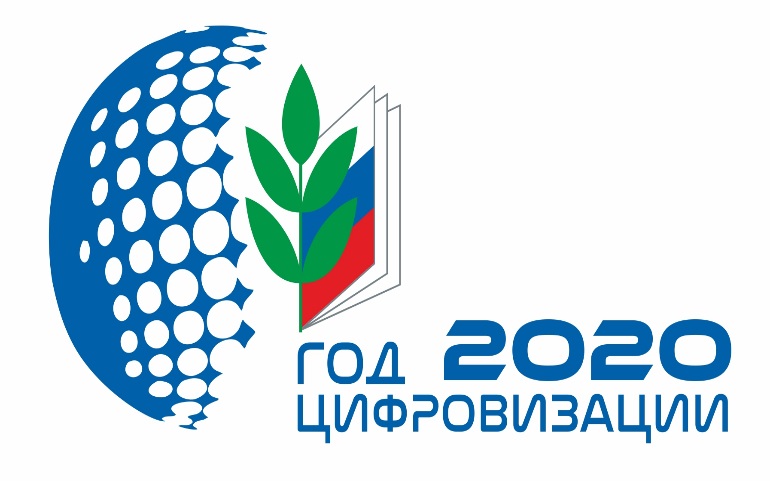 